LessonTopic: At a cinema- w kinie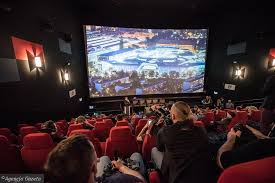 SŁOWNICTWOfounded – założonycinema chain – sieć kinhost – być gospodarzemdeep-rooted – głeboko zakorzenionyembody – uosabiaćstrive to – dokładać starańenhance – poprawiaćsoft drinks – napoje bezalkoholowelounge – barpride oneself – szczycić sięcutting-edge technology – najnowocześniejsza technologiabox office – kasa biletowascreening – pokazPrzeczytaj dialog poniżej, naucz się nowo poznanego słownictwa.Peter: OK. Here we are! Odeon, one of the best cinemas in the UK. What do you feel like watching?
Veronica: Hmm. I’m not sure. What’s on?
Peter: How about Captain America? It’s an action movie with an all-star cast. What do you think?
Veronica: To be honest, I’m not keen on action films. Why don’t we see a comedy. Let’s have a look. Oh, there’s The Other Woman on. I’d love to see that. It is the opening night of this film.
Peter: Alright. I’ll go and get the tickets. Wait a second, please.At the box office – w kasie biletowejCinema worker: Hi. How can I help you?
Peter: Hello. I’d like to buy two tickets.
Cinema worker: For what showing? Have you chosen the film yet?
Peter: Do you have any seats available for The Other Woman?
Cinema worker: Let me check. We still have two seats in the seventh row and at the back.
Peter: I’d prefer in the middle. I also have a student ID. Will that be cheaper?
Cinema worker: Yes. That will be 7 euros. Would you like any drinks or snacks?
Peter: I’ll have a big coke and some nachos.
Cinema worker: There you go. And here are your tickets. That’s 20 euros.
Peter: Can I pay by credit card?
Cinema worker: Of course. Key in the PIN code and press the green button.
Peter: Where should I go now.
Cinema worker: The entrance is on the left. Look for Screen 4. Enjoy the movie.
Peter: Thanks. Bye.SŁOWNICTWOWhat do you feel like watching? – Co chciałabyś zobaczyć?What’s on? – Co grają?all-star cast – gwiazdorska obsadaTo be honest – szczerze mówiącbe keen on – przepadać za czymśopening night – premieraget the tickets – kupić biletyFor what showing? – Na jaki seans?available – dostępny / wolnyrow – rządWill that be cheaper? – Czy będzie taniej?key in the PIN code – wprowadzić kod PINpress the button – nacisnąć przyciskentrance – wejście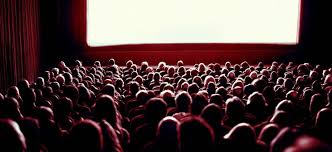 Answer the questions:What films do you like watching?How often do you go to the  cinema?Why do you like watching films?What is your favourite film?What is the worst film you’ve ever had?Quiz!What is this film? Give the title 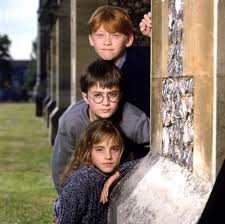 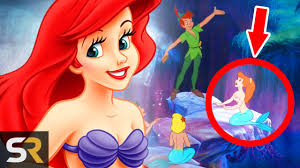 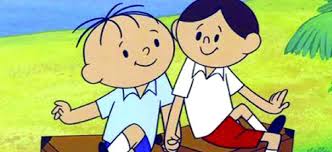 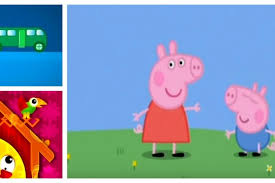 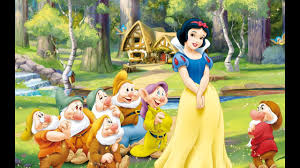 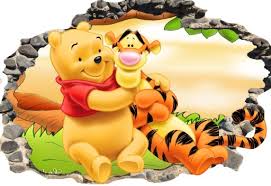 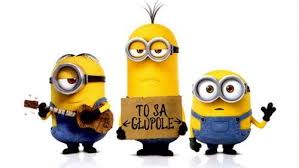 